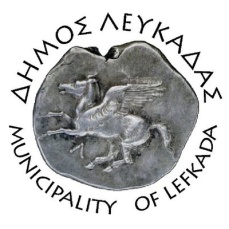 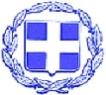 ΕΛΛΗΝΙΚΗ ΔΗΜΟΚΡΑΤΙΑ    ΔΗΜΟΣ ΛΕΥΚΑΔΑΣΛευκάδα, 11/8/2023ΔΕΛΤΙΟ ΤΥΠΟΥΔημοπράτηση δύο δεξαμενών ύδατος σε Φρύνι και ΒλυχόΜε απόφαση της Οικονομικής Επιτροπής, στις 8/8/23, εγκρίθηκαν οι μελέτες και τα τεύχη δημοπράτησης για την κατασκευή δεξαμενών ύδρευσης στο Βλυχό και το Φρύνι, συνολικού προϋπολογισμού 148.790,13€ με ΦΠΑ και χρηματοδότηση ΠΔΕ.Οι ανωτέρω δαπάνες θα βαρύνουν τις πιστώσεις του έργου «Υδροδότηση Άνυδρων Νησιών και Έργα Βελτίωσης Υποδομών Ύδρευσης Νησιών» (π.κ.1997ΣΕ03300002) της ΣΑΝΑ233 του Τομεακού Προγράμματος Ανάπτυξης 2021-2025 του Υπουργείου Ναυτιλίας και Νησιωτικής Πολιτικής/Γενική Γραμματεία Αιγαίου και Νησιωτικής Πολιτικής.Συγκεκριμένα:«Κατασκευή δεξαμενής ύδατος στην ευρύτερη περιοχή Βλυχού», π/υ 74.399,69Προβλέπεται η κατασκευή μεταλλικής δεξαμενής πόσιμου ύδατος στη θέση «Μούρσα» Βλυχού του Δήμου Λευκάδας. Η δεξαμενή θα έχει χωρητικότητα 250m3, διάμετρο 8,50μ-10μ και ανάλογο ύψος πλευρικού πλαισίου. Η νέα δεξαμενή θα τροφοδοτείται από το αντλιοστάσιο Κατωχωρίου του Συνδέσμου Ύδρευσης.  Ο χρόνος περαίωσης του έργου είναι δύο μήνες από την υπογραφή της σύμβασης.«Κατασκευή δεξαμενής ύδατος στην ευρύτερη περιοχή Φρυνίου Λευκάδας», π/υ 74.390,44Προβλέπεται η κατασκευή μεταλλικής δεξαμενή ύδατος στη θέση «Άγιος Κοσμάς - Σπαθαριές» Τσουκαλάδων του δήμου Λευκάδας. Η δεξαμενή θα έχει χωρητικότητα 250m3, διάμετρο 8,50μ-10μ και ανάλογο ύψος πλευρικού πλαισίου. Η δεξαμενή θα τροφοδοτείται με τον αγωγό HDPE Φ180 του Συνδέσμου μέσω αγωγού HDPE Φ125 10 atm και η τροφοδοσία των πυροσβεστικών κρουνών κατάντη της επαρχιακής οδού, μέσω HDPE Φ125, 10 atm, με τις απαραίτητες δικλείδες, αντεπίστροφο και φλοτέρ πληρώσεως.Με τις εργασίες αυτές επιλύουμε προβλήματα ύδρευσης στη κοινότητα Βλυχού, και αντιμετωπίζουμε επίσης το ζήτημα της πυροπροστασίας  στο πευκοδάσος στον οικισμού του Φρυνίου.														ΑΠΟ ΤΟΝ ΔΗΜΟ ΛΕΥΚΑΔΑΣ